UNIVERSIDAD AUTÓNOMA DE QUERÉTARO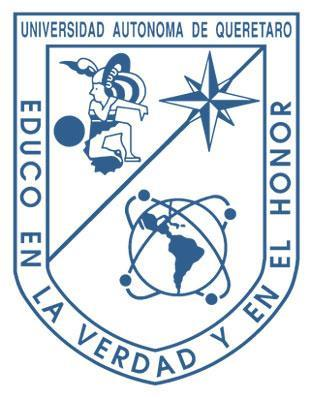 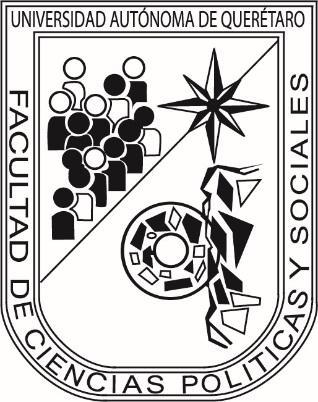 FCPySQUERÉTARO, QUERÉTARO.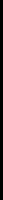 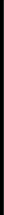 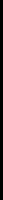 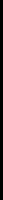 Manual de consejos para estudiantes de inglés de cursos básicosALUMNOS:Ilse Viridiana Huerta RamírezAna Victoria Martner CastilloAtzin Leonardo Torres Guzmán                                               Querétaro, Querétaro. Febrero, 6 del 2020.IntroducciónEl presente escrito es un manual/guía que tiene como objetivo apoyar a aquellos estudiantes interesados en aprender el idioma inglés, ya que este proceso es muy largo y complejo. Dentro de este manual solo nos centramos en mostrar técnicas, consejos y tips para que los alumnos interesados en aprender este idioma lo hagan de manera más sencilla y no comiencen desde cero, partiendo desde la idea de motivarlos brindándoles herramientas atractivas para acercarse al segundo idioma. Este manual fue elaborado por tres estudiantes de la Facultad de Ciencias Políticas pertenecientes a la Universidad Autónoma de Querétaro, quienes al estar insertos en el programa de Tutoría de pares crearon este manual para apoyar a los estudiantes que quieran aprender este nuevo idioma con tips para comenzar y practicar. Se enfoca en consejos para principiantes, pero también se incluye un segundo apartado con recomendaciones para aquellos que ya tienen un nivel intermedio.Antes de empezarAlgunas dificultades que pueden tener las personas de habla hispana para aprender inglés son la pérdida o falta de interés y la actitud reacia hacia aprender el idioma ¿Cómo se pueden solucionar estas dificultades? Puedes empezar a relacionar la utilidad del inglés con tus pasatiempos, talentos y/o actividades favoritas para incrementar el interés. Más adelante se mencionarán más actividades para favorecer y mantener este interés. Para personas con un nivel básico o principiantesSegún Vaughan. (s.f.) existen algunos aspectos a considerar antes de aprender inglés, tales como los que se mencionan a continuación.Consejos generalesOrganízateAntes de ponerte con el inglés, dedícale tiempo a preparar todos los materiales que necesites. Elige materiales de calidad, ya sean  impresos u online; mira también que estos materiales sean adecuados a tu nivel. Es importante que lo tengas todo listo para no perder el tiempo buscando recursos.PlanifícateUna vez tengas los materiales, divídelos en el tiempo y decide cuándo vas a trabajar qué, en caso de que puedas hacerlo de manera autodidacta. Esto te ayuda a motivarte; ponte metas diarias, semanales y mensuales que sean exigentes, pero, sobre todo, realistas.ComprométeteEste es el paso clave. Sin él, todos los demás no van a servir de nada. Tienes que comprometerte a dedicarle al inglés un mínimo de tiempo diario. Si un día no puedes más de 15 minutos, que no sean más de 15, pero que sea todos los días. EnciérrateCuando te pongas a estudiar, es importante que estés en un lugar aislado donde no te sea incómodo hablar en voz alta. Sencillamente porque si no practicas absolutamente todo en voz alta vas a aprender a leer inglés, no a hablar inglés.Suelta el bolígrafoEscribir es algo completamente secundario. Cuanto más tiempo estés hablando y menos escribiendo, mejor para tu inglés. Es cierto que hay que trabajar la destreza de writing, pero con que le dediques un 10 % de tu tiempo mensual de estudio, tienes más que de sobra. Escucha y escúchateEl primer paso es escuchar y más adelante hablar, pero leer y escribir, déjalo para más adelante. Empieza sin miedo y con las orejas bien abiertas. Muchas personas no han podido hacer esto porque tradicionalmente se ha enseñado primero la gramática, a leer y a escribir, lo cual los ha condicionado. Aprende primero a comunicarte de forma oral y no te preocupes tanto de si escribes bien.Rosas-García, A (2020) explica que hay que comenzar escuchando un inglés fácil que puedas comprender en un 95% (como se hace con los niños), no usando textos complicados sobre sociología, costumbres culturales y esas cosas que los editores se empeñan en introducir durante las primeras lecciones.Hablar en voz alta es fundamental, ya lo hemos mencionado. Pero si no tienes una profesora o profesor que te corrija, lo más lógico es que cometas errores todo el tiempo. Para evitarlo, grábate hablando inglés, escúchate y compárate con cómo lo diría un nativo. RepasaPor mucho que avances con tu inglés, no dejes de repasar y machacar lo básico todos y cada uno de los días. No basta con conocerlo; hay que saber usarlo sin cometer errores. Escucha todoAl aprender un idioma desde cero o como principiante lo mejor que se puede hacer es ejercitar la escucha. Esta es la manera en la que aprendimos nuestra lengua materna y de igual manera ayuda para poder aprender otras. El listening o la comprensión auditiva a pesar de ser un aprendizaje pasivo es uno de los más esenciales. Lo mejor es empezar escuchando podcasts o documentales, entrevistas, charlas o audios en inglés como los que ponen en las clases de inglés. Esto ayudará a entrenar tu oído lentamente para ir comprendiendo algunas cosas.Solo es conveniente ver series, canciones o películas en inglés si estás algo más avanzado en el manejo del idioma, ya que si todavía no tienes muchas bases te puede llegar a frustrar por ser algo más complicado. Hablar el idioma es la segunda cosa más importante (esto también pasa con nuestra lengua materna), esto es lo más complicado, debido a que es un aprendizaje activo. Es mejor saber decir una palabra a saberla escribir.Los diccionarios electrónicos vienen con un altavoz para poder escuchar la pronunciación correctamente. Siempre que haya dudas en cómo pronunciar la palabra te puedes ayudar de este medio. Es necesario que se repita tal cual lo escuchas hasta que te salga igual la pronunciación, no importa cuánto tardes (algunas palabras son más difíciles que otras).La gramática es lo que más suele ser complicado y aburrido a la hora de aprender un nuevo idioma, debido a que son reglas que tienes que aprender para poder hacer oraciones correctas en un tiempo y forma definido. Esto, aunque sea tedioso es muy importante, lo mejor que se puede hacer es ver tutoriales de gente explicando el tema si no llegas a comprenderlo bien. Mucha gente trata de hacerlos divertidos y coloridos para que no sea tan tedioso.Los verbos son una base importante y estos también son de memoria. Lo mejor es ir aprendiendo cuatro diariamente o cinco y repasar constantemente (también aplica con el vocabulario).  Si haces eso con regularidad, tu vocabulario irá ampliándose paulatinamente. Es mucho mejor estudiar y aprender una cosa bien a tratar de estudiar a medias de todo. Con 20 o 15 minutos diarios de estudio donde verdaderamente se preste la atención debida debe ser más que suficiente (Vaughan, s.f.). Si utilizas muchas horas al día te hartarás y no prestarás debida atención a las cosas nuevas que aprendas.La recomendación es aprender y repasar tres nuevas formas al día. Estas formas pueden ser tres palabras o tres verbos o tres estructuras gramaticales. Será más efectivo a la larga. La habitual excusa para no repasar es la falta de tiempo, pero para repasar el inglés no siempre es necesario sentarse a estudiar. Poco a poco te irás familiarizando con el idioma y será cada vez más fácil hacer más actividades en inglés.Consejos específicosEscucha mucho inglésNo tienes que concentrarte demasiado en escuchar. Puedes simplemente caminar, disfrutar el paisaje, lavar los platos, leer un libro, hacer ejercicio, terminar tu tarea o trabajar mientras escuchas.Aprende nuevos sonidos de forma separadaEn la página de Fluentu (s.f.) se menciona que el cerebro reacciona de forma diferente a cada sonido. Antes de poder hablar y entender inglés como un hablante nativo, tienes que aprender los sonidos. Encuentra algunos videos en los que aparezca el sonido (o sonidos) que quieras escucharFluentu (s.f) explica que ayuda mucho escuchar el video a un 0,25 de la velocidad durante 10 minutos y después hacerlo de nuevo durante otros 10 minuto a un 0,5 de la velocidad. Por último, reproduce el video a la velocidad normal. Repite el ejercicio algunas veces con diferentes sonidos y notarás que cada vez será más fácil distinguirlos. Escucha lo que dicen los demás compañeros de la claseDurante clase grupal, algunos estudiantes bajan el volumen de sus compañeros hasta que llega su turno de hablar, pero, según English Live (s.f.) esto no es una buena idea. Escucha lo que dicen los demás. Primero, puede que cometan errores que tú también haces y ambos pueden aprender cuando el profesor le corrija. Segundo, el inglés es universal. Tienes que acostumbrarte a escucharlo en gente de todo el mundo. Haz ejercicios de “escuchar y responder” no de “escuchar y repetir”Esta regla es muy poderosa y clave para aprender inglés de forma rápida y eficaz. En general, las escuelas de inglés incitan a los alumnos a repetir frases, pero esto no es suficiente para interiorizarlas profundamente (Rosas-García, 2020). Hay que dar un paso más allá y procurar responder. Incluso si no sabes la respuesta, te verás obligado a pensar, hacer suposiciones o excusarte en inglés. Utiliza asociaciones de palabrasTal como es mencionado en Fluentu (s.f.) las asociaciones de palabras conectan entre sí, palabras, sonidos, movimientos ideas o imágenes. Por ejemplo, si escuchas el sonido “miau” lo asocias con un gato. Combina una palabra con una imagen, un movimiento u otra palabra. Con esta conexión en tu mente, podrás recordar todas las palabras más fácilmente. Mueve tus manos y cuerpo para mostrar el significado de las palabras. También puedes dibujar algunas imágenes en vez de escribir las definiciones de las palabras.Recuerda patrones, no reglasLa habilidad de recordar y repetir patrones puede ser bastante útil para aprender un nuevo idioma. Veamos un ejemplo del tiempo pasado regular. La regla dice: “Para cambiar un verbo regular a tiempo pasado, añade ‘ED’ al final” (Fluentu, s.f.). Si puedes recordar textualmente la regla, perfecto. Pero, para la mayoría de nosotros, es difícil entender de qué se tratan estas reglas, a menos que las veamos en acción.Aprende frases, no palabrasNadie habla a base de palabras, sino de frases. Agua se dice water, pero es mejor aprender “I want a glass of water, please” (Rosas-García, 2020).Algunas palabras tienen un significado cuando están solas, pero otro totalmente distinto cuando se agrupan con otras palabras. Como ejemplifica en la página de Fluentu (s.f), la oración “I ran around” quiere decir que estás corriendo sin rumbo fijo. Sin embargo, si añades dos palabras más, su significado cambia totalmente. Por ejemplo: “I ran around the park” = “Corrí por el parque” (Fluentu, s.f.). El orden de las palabras puede ser más importante que la oración completa.Cuando quieras expandir tu vocabulario, busca palabras en oraciones.En el blog de Fluentu (s.f.) pone de ejemplo la palabra “retrospect” (retrospectiva) quiere decir “Analizar el estado pasado de algo”. Sin embargo, es probable que nunca uses este término sin anteponer la palabra “in”. Por ejemplo: “In retrospect, I shouldn’t have eaten the whole cake”. Estudia la manera en la que se agrupan las palabras y podrás hablar en inglés de una manera más natural.Piensa como un niñoGarcía (2014) opina que los recursos de inglés para niños son excelentes para empezar a aprender, pues este material es muy fácil de entender, lo cual mejorará tu confianza. Todo empieza con el vocabulario y los sonidos básicos. Aprende con noticias Si tu nivel de inglés no es lo suficientemente alto como para entender las noticias, escúchalas o léelas primero en español y hazlo de nuevo en inglés. No te preocupes si no entiendes mucho. También puedes usar recursos para niños como TIME For Kids (García, 2014).Aprende inglés con películasAl principio, mira películas que hayas visto en español. Así sabrás la trama y tendrás un contexto para entender palabras desconocidas en inglés. Puedes escribir diálogos realistas o incluso hablar contigo mismo en el espejo. Entre más repitas, mejor recordarás.Aprende con músicaLa repetición de las canciones y la música les ayuda a los niños a recordar partes importantes del idioma. Los adultos también pueden aprender más fácilmente con la música. Haz tarjetas de vocabularioPara poder desarrollar un inglés básico es necesario aprender palabras. Puedes aprender las palabras que más utilizas en tu día a día para que no se te dificulten tanto. El vocabulario base de cosas como bonito, caro, mesa, perro, etc. Una técnica muy utilizada es poner post-its (notitas adhesivas) con el nombre de la cosa en inglés y pegarla en ellas por toda la casa. Así cada vez que lo veas lo leerás, aunque sea inconscientemente y poco a poco se te pegará esa información.Aprende 4 nuevas palabras en inglés cada mañanaEnglish Live (s.f.) recomienda que todas las mañanas pienses cuatro palabras en tu idioma que no sepas en inglés, después escríbelas en un cuaderno. Estas van a ser tu vocabulario del día. Tienes que repetir las palabras durante todo el día. Y no te preocupes si no estás totalmente seguro de estar utilizando las palabras correctamente, se trata de que al menos te expongas a nuevo vocabulario.Realiza un sistema de fichas lúdicasOrdénalas por temas (familias de palabras), utiliza colores (los nombres importantes en rojo, por ejemplo) o hazlas en una Tablet/celular (Superprof, 2018). Dedica un tiempo al día para aprender inglésHay muchas formas más de repasarlo como cambia la configuración de tu móvil a inglés y practica cada vez que lo tomes, escribe tus WhatsApp en inglés, ve o escucha algo que te guste en inglés antes de irte a dormir.¿Eres más de mañanas o de noches?Decide cuándo te encuentras en mejores condiciones para aprender inglés fácilmente, y elige la hora que mejor te vaya (English Live, s.f.). Repasa la lección y apuntes después de cada clase de inglésAl final de la clase, English Live (s.f.) recomienda que no olvides repasar las diapositivas y el vocabulario o vuelve a leer los apuntes para ver las correcciones.Que el inglés sea la lengua que le guste y apasione al que desea aprenderlo. Es sumamente importante que te lo pases bien al aprender. Si dejas de ver el inglés como una obligación y lo conviertes en algo que te guste, lo disfrutarás mucho más y será difícil que lo dejes.¿Te gusta la cocina? Mira recetas en inglés. ¿Te gustan las series y las pelis? Velas en inglés. ¿Te gustan los videojuegos? Juega en inglés. ¿Te gusta conocer gente? Habla con todos los angloparlantes que te encuentres o con gente que sepa inglés (Vaughan, s.f.).Aprenderlo sin presión y que el único objetivo sea únicamente por superaciónRecuerda que lo haces por ti, y que mientras vayas avanzando mejorarás una habilidad más para desarrollarte como persona.Tener disciplinaEl que desee aprender inglés debe al menos dedicarle una hora de práctica y estudio, si no lo hace, simplemente se frustrará, ya que nunca logrará dominarlo.Se recomienda estudiar un idioma a la vezAdemás, Armstrong (s.f.) recomienda preocuparse por la gramática cuando se está en un nivel avanzado, es decir, preferir métodos comunicativos a los gramaticales.No procurar hablar inglés con acento norteamericano o británicoSe puede hablarlo con acento hispano, lo importante es comunicarse con soltura y buena dicción.Seleccionar 20 frases más comunes que se suelen necesitar al hablar en inglésHay ciertas frases que tendemos a repetir todos los días, por ejemplo:¿Cuánto cuesta?, ¿Dónde está el baño?, ¿Cómo hago para llegar a…?, Un gusto en conocerlo, Nos vemos pronto, ¿Cómo es tu número de teléfono?, entre otras (Zen, 2016).Juega en inglésYa sea en plataformas online, videojuegos, celular o juegos físicos, en muchos de ellos puedes involucrarte con otras personas mediante un chat y/o ir identificando los significados de códigos, botones, acciones y expresiones que aparezcan mientras juegas.Aprende por temáticasEso es especialmente útil para el vocabulario, pero también para aprender frases, estructuras, etc. Aprendiendo por temas te resultará mucho más fácil recordar los conocimientos, ya que relacionarás unas cosas con otras. Por ejemplo: los saludos, ir de compras, ir de viaje, en el trabajo (What’s Up!, 2018). Aprender por temáticas te permite, además, dar prioridad a aquellas que son más interesantes o útiles para ti. Aprovecha la tecnología al máximoInternet puede ser una gran herramienta si se utiliza bien. Prueba navegando en internet visitando páginas en inglés, únete a foros de discusión, ve videos, etc. Canta en inglésEs un truco muy conocido para aprender vocabulario y desarrollar la pronunciación. Escoge una canción favorita que te motive.Encuentra maneras divertidas de aprender nuevas palabrasSi te gusta cantar, entonces busca las letras de tus canciones favoritas en inglés (English Live, s.f.). Haz oraciones divertidas como ejemplo o dibuja cosas al lado de tu nuevo vocabulario.Descarga apps en tu móvil.Según Papora (s.f.) puedes consultar algunas aplicaciones como Duolinguo, Busuu, Voxy, entre muchísimas más. Para personas con un nivel intermedioDe acuerdo con Ernesto García (2014), algunas estrategias para aprender inglés, cuando ya se tiene algo de conocimiento del idioma, son las siguientes.Escúchalo todoRodéate de inglés, pon una estación de radio en inglés, aprende con podcasts para hablantes nativos, mira programas de televisión en inglés. Y, si puedes visitar un país de habla inglesa o una zona con muchos turistas, simplemente escucha sus conversaciones. Escucha inglés con diferentes acentosAlgunos estudiantes se sienten cómodos con ciertos profesores o acentos, pero esto puede significar limitar tu competencia oral en el futuro. Las personas hablan diferente el inglés dependiendo de si son nativos o no, o de la región donde viven.Comienza a leer en inglésLa lectura es algo que se debe de disfrutar. Se puede iniciar leyendo comics, revistas o libros infantiles o incluso mirar memes. Poco a poco irás adquiriendo más práctica y podrás desenvolverte con otro tipo de libros y artículos. Leer en otro idioma cansa, tu cerebro no está acostumbrado y se esfuerza más en ello, pero es necesario ir desarrollando esta habilidad. Si subtitulas lo que ves en inglés también irá ayudándote. Se debe de ver el nivel de complejidad, porque si es muy avanzado no es recomendable.Pacta una hora de inglés a la semanaLlega a un acuerdo con tu familia o compañeros de piso para que el desayuno de los sábados sea vuestro momento en inglés; pide a tu pareja, familia o amigos que hablen inglés contigo en la cena o cualquier otro momento que consideres ideal (Papora, s.f.). Trata de pensar en inglésNo importa lo ocupada que estés, antes de hacer algo tienes que pensar. Oblígate a hacerlo. Va a ser difícil al principio porque el cerebro querrá de forma natural pensar en tu idioma. Si no sabes cómo se dice una palabra, escríbela en el cuaderno que llevas contigo a mano y búscala. Hazlo también en voz alta cuando estés solo.Conoce los parecidosLos sonidos son una de las cosas más difíciles de dominar de un idioma. Y el inglés tiene sonidos que ni siquiera existen en el español. A pesar de que todos los idiomas son diferentes, comparten algunos parecidos.Fluentu (s.f.) demuestra con un ejemplo que a pesar de que algunas palabras en inglés empiezan con las letras “BL” (como “blink” – parpadear), no existe ningún término que empiece con las letras “LB”. Algunos sonidos no tienen ningún sentido, incluso para los bebés que no saben hablar. De igual forma, sabiendo que algunos sonidos no existen en el inglés, puedes mejorar tu ortografía. Chatea y conversa con personas de otros paísesUna manera de demostrar lo que has aprendido es charlar con personas de otros países, especialmente si su idioma nativo es el inglés. Ingresa a los foros o páginas web especializadas donde puedas conocer gente que tengan tus mismos gustos y podrás vivir una gran experiencia intercambiando datos y trucos de lo que les apasiona (García, 2014).Estudia las mismas historias en diferentes tiempos verbalesCada vez que repetimos algo, lo interiorizamos, y sobre ese aprendizaje resulta sencillo hacer pequeñas modificaciones que nos permitan entender la diferencia entre los tiempos verbales (Rosas-García, 2020). Por ello, es útil aprender historias sencillas y después cambia los tiempos verbales. A través del uso y la práctica, entenderás la conjugación y la gramática como lo hacen los nativos.Copiar artículosTomar una revista de interés y transcribir artículos completos mínimo una hora al día, o el tiempo que tú determines necesario, con el fin de adquirir una excelente ortografía y poco a poco incorporar vocabulario a la mente sin darse cuenta. Después de transcribir el artículo leerlo en voz alta las veces que se pueda (Armstrong, s.f.).Aprende inglés con noticiasPuedes escuchar y leer noticias en inglés para tener más oportunidades de participar en una conversación. Las noticias sirven para mejorar tu conocimiento del mundo actual y aprender nuevo vocabulario.Aprende inglés con YouTubeYouTube tiene un universo de vídeos. Sin importar tus gustos, solo búscalo en YouTube, elige un vídeo y míralo. Al seleccionar un video de un tema que te interese, tendrás un conocimiento previo que te permitirá entender y aprender más fácilmente. También puedes mirar videos de youtubers divertidos y copiar cómo hablan (Papora, s.f.).Club de inglés¿Tienes amigos que también quieran aprender inglés? Programa con tus amigos una reunión semanal en una casa o cafetería. En la reunión, nadie tendrá permitido usar el español. Solo se puede hablar en inglés. British Council (s.f.) menciona que es bueno cada semana nominar a una persona para que traiga algo interesante. Puede ser un nuevo sitio web en inglés, un artículo de revista o recomendaciones de películas. Así podrás comunicarte en inglés de forma natural y divertirte en el proceso. BiografíaA casi toda persona que conocemos estando de viaje le terminamos contando sobre nosotros, que hacemos, cuantos años tenemos, de donde somos, porqué viajamos, a que nos dedicamos, si tenemos familia, etc. Podemos aprender nuestra biografía simplemente pidiéndole a alguien que la traduzca por nosotros y nos diga como pronunciarla (Zen, 2016).Tip para películasSi tienes una película/serie súper-favorita en español (tanto que hasta te sabes los diálogos de memoria) intenta verla en idioma inglés, te darás cuenta de que en realidad no se traduce, sino más bien se interpreta (BeBritánico, 2018).Búscate un pasatiempoMétete a una actividad que estés queriendo aprender o cualquier interés que ya tengas, y lo aprendes o mejoras, pero en inglés.El anterior texto es una recopilación parafraseada de diferentes consejos, tips y recomendaciones obtenidas de varios sitios de internet, combinados con otros más, producto de experiencias propias de los estudiantes que lo elaboran y que han tenido a través de su aprendizaje del inglés.Fuentes consultadas:Aprende Inglés Silas. (s.f.). “Cómo empezar a hablar inglés desde cero”. Recuperado de: https://www.aprendeinglessila.com/2013/07/como-empezar-a-hablar-ingles-desde-cero/Armstrong, J. El Sol News. (s.f.). “¿Por qué a los hispanos se les dificulta aprender inglés?” Recuperado de: https://www.elsolnews.com/ipor-que-a-muchos-hispanos-se-les-dificulta-aprender-ingles-2/BeBritánico. (2018). “Conoce los 10 trucos y consejos más prácticos para aprender inglés”. Recuperado de: https://www.britanico.edu.pe/blog/trucos-consejos-para-aprender-ingles/British Council. (s.f.). “Beginner: A1”. Recuperado de: https://learnenglish.britishcouncil.org/category/language-level/beginner-a1English Live. (s.f.). “Los 10 mejores consejos para aprender inglés desde tu casa”. Recuperado de: https://englishlive.ef.com/es-mx/blog/tips-para-estudiar/aprender-ingles-desde-tu-casa/English Live. (s.f.). “Los 15 mejores consejos para aprender inglés rápido y fácilmente”. Recuperado de: https://englishlive.ef.com/es-es/blog/consejos-para-estudiar/los-mejores-consejos-para-aprender-ingles-rapidamente/Fluentu. (s.f.). “Cómo aprender inglés rápido: 7 métodos para aprender inglés según la ciencia”. Recuperado de: https://www.fluentu.com/blog/english-esp/como-aprender-ingles-rapido-2/García, E. (2014). “Consejos para aprender inglés”. Recuperado de: http://www.radiza.mx/cuauhtemoc/noticia.individuall.php?id=158450Papora. (s.f.). “Cómo aprender inglés rápido y fácil: los mejores 18 trucos”. Recuperado de: https://www.papora.com/es/blog/18-trucos-aprender-ingles-rapido-facil/Redondo, I. (2019). “Cómo empezar a estudiar inglés desde cero”. Recuperado de: https://elblogdeidiomas.es/como-empezar-a-estudiar-ingles-desde-cero/ Rosas-García, A. (2020). “7 reglas de oro para aprender inglés de forma efectiva”. Recuperado de: https://masoportunidades.org/1560-2/Superprof. (2018). “¿Cómo mejorar fácilmente tu nivel de inglés? Recuperado de:  https://www.superprof.es/blog/consejos-para-avanzar-en-ingles/The Green Monkey Pozuelo. (2019). “10 tips para aprender inglés desde cero”. Recuperado de: https://www.thegreenmonkey.es/pozuelo/10-claves-aprender-ingles-desde-cero/Vaughan. (s.f.). “Cómo aprender inglés desde casa en 10 pasos”. Recuperado de: https://grupovaughan.com/a/aprender-ingles-desde-casa-en-10-pasos/Vaughan. (s.f.). “¿Por dónde empezar a estudiar inglés desde cero y de forma autodidacta?”. Recuperado de:https://grupovaughan.com/a/por-donde-empezar-a-aprender-ingles-de-forma-autodidacta/Wall Street English. (2016). “Técnicas para aprender inglés rápido”. Recuperado de: https://www.wallstreetenglish.com.ar/blog/tecnicas-para-aprender-ingles-rapidoWhat’s Up, Living English. (2018). “7 claves para aprender inglés desde cero”. Recuperado de: https://whatsup.es/blog/7-claves-para-aprender-ingles-desde-ceroWilding, A. (2019). “Aprender inglés desde cero”. Recuperado de: https://www.britishcouncil.es/blog/aprender-ingles-desde-ceroZen, Gaucho. (2016). “Un método para aprender inglés en 15 días”. Recuperado de: https://gauchozen.com/un-m%C3%A9todo-para-aprender-ingl%C3%A9s-en-15-d%C3%ADas-bd4a6967f3a9Videos que puedes consultar para practicar el idioma:Daily English Conversation: https://www.youtube.com/watch?v=7oOX48NOyTQFilmes New Headway: https://www.youtube.com/watch?v=j9cF9Rh04rM Learn English Conversation: https://www.youtube.com/watch?v=NdXPnJLR07EPara saber tu nivel aproximado de inglés con un rápida prueba: https://grupovaughan.com/test-nivel-ingles/